Univerzita sv. Cyrila a Metoda v Trnave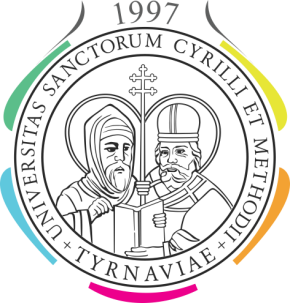 Nám. J. Herdu 2, 917 01  TrnavaUniverzita tretieho veku V rámci celoživotného záujmového vzdelávania občanov organizuje UCM v Trnave pre absolventov stredných a vysokých škôl záujmové vzdelávanie dospelých a seniorov v rámci univerzity tretieho veku. Vzdelávanie je určené populácii, ktorá má záujem rozšíriť si a doplniť si poznanie alebo osvojiť si praktické zručnosti, a ktorá dosiahla vek 45 rokov.Štúdium bude organizované v zmysle zákona č. 131/2002 Z. z. o vysokých školách a o zmene a doplnení niektorých zákonov v znení neskorších predpisov a v súlade so zákonom č. 568/2009 Z. z. o celoživotnom vzdelávaní a o zmene a doplnení niektorých zákonov v znení neskorších predpisov.  Štúdium je trojročné – šesťsemestrálne. Realizuje sa formou sústredení dvakrát do mesiaca. Vzdelávanie sa v danom vzdelávacom programe otvára za predpokladu  dostatočného počtu uchádzačov. Vzdelávanie končí obhajobou záverečnej práce alebo záverečnou skúškou.  Po ukončení štúdia vydá Univerzita sv. Cyrila a Metoda v Trnave absolventovi osvedčenie o ukončení záujmového štúdia na Univerzite tretieho veku UCM v Trnave s uvedením študijného odboru. Podmienky prijatiaMinimálny vek 45 rokov, invalidní dôchodcovia bez rozdielu veku Minimálne stredoškolské vzdelanie s maturitou Podanie prihlášky (do 30. septembra 2021) s uvedením týchto údajov: meno, priezvisko, dátum narodenia, miesto narodenia, bydlisko (prihlášku nájdete aj na webovej stránke) Fotokópie maturitného vysvedčenia, resp. diplomu o ukončení vysokej školy ako príloha k prihláške Začiatok akademického roku – 25. október 2021 (prednášky budú 2x mesačne od 14.30 hod. do 16.30 hod. v budove na Fakulte sociálnych vied, Bučianska 4/A, Trnava) Uhradenie poplatku za štúdium najneskôr 30. septembra 2021: dôchodcovia (aj invalidní) 	- 40,00 € za celý akademický rok ostatní 				- 50,00 € za celý akademický rok Garantka Univerzity tretieho veku:  doc. PhDr. Mgr. Oľga Bočáková, PhD.Koordinátor za UCM v Trnave:  PhDr. Michal Lukáč, PhD. 	prof. Ing. Roman Boča, DrSc.                                                             rektorV Trnave 11. mája 2021Ponuka dlhodobého kurzu v rozsahu troch akademických rokovUniverzita sv. Cyrila a Metoda v TrnaveBEZPEČNOSŤ A SOCIÁLNA OCHRANA SENIOROV1. ročník – zimný semester: Seniori v kontexte starnutia a staroby1. ročník – letný semester:  Sociálno-patologické javy u seniorov2. ročník – zimný semester: Seniori a ich bezpečnosť2. ročník – letný semester: Finančná gramotnosť a seniori3. ročník – zimný  semester: Seniori a zdravie, zdravotná starostlivosť o seniorov  3. ročník – letný semester: Sociálna ochrana, sociálna starostlivosť o seniorovPokyny pre študujúcich v akademickom roku 2021/2022Slávnostné otvorenie akademického roka a imatrikulácia poslucháčov prvého roka štúdia Univerzity tretieho veku UCM v Trnave sa uskutoční dňa 11. októbra 2021 o 14.00 hod. v aule UCM v Trnave (Bučianska ul., Trnava).Zápis študentov sa uskutoční v aule UCM, dňa 11. októbra 2021 o 12.30 hod. Študenti zapísaní do  1. roka štúdia: predložia pri zápise maturitné vysvedčenie alebo študenti VŠ občiansky preukaz.Študenti prvého roka štúdia sa zúčastňujú výučby podľa študijného plánu v súlade s harmonogramom štúdia, ktorý dostanú pri zápise. V prípade otázok kontaktujte referentku Organizačného oddelenia UCM v Trnave.Vladimíra MikulkováKancelária: 110b (Nám. J. Herdu 2, 917 01 Trnava)Telefón: 033 5565 117E-mail: vladimira.mikulkova(zav.)ucm.sk Platba na:Banka: 		Štátna pokladnica IBAN: 		SK59 8180 0000 0070 0007 1919SWIFT: 		SPSRSKBAXXX Variabilný symbol: 	52107Konštantný symbol: 0308Špecifický symbol:   rodné číslo uchádzača bez lomky